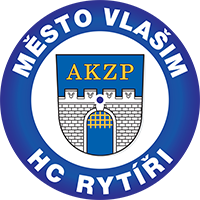 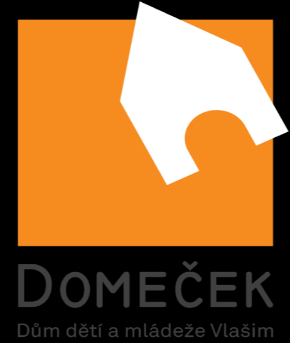 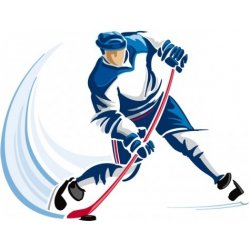 VÁS ZVOU NA HOKEJOVÝ TURNAJ MLADŠÍCH ŽÁKŮ V LEDNÍM HOKEJIhráči ročníků 2005 - 2006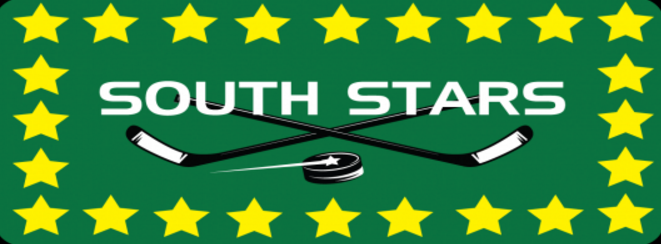 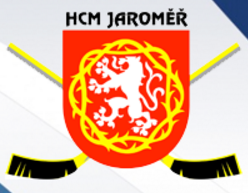 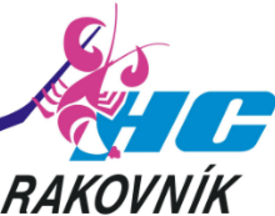 Zimní stadion Vlašim                                                                                                                26.12.2016 od 9 hodin